ЭЛЕКТРОННОЕ ОБУЧЕНИЕУчебные материалы по дисциплине «Математика» для учебных групп №101, 104, 105 на период с 18.04.2020г. по 24.04.2020г.Темы учебных занятий:Многогранники. Вершины, рёбра, грани многогранника. Развёртка.Многогранные углы. Выпуклые многогранники. Теорема Эйлера.Призма. Прямая и наклонная призма. Правильная призма.	Пр. р. №66 Различные виды многогранников.Пр. р. №67 Сечения, развёртки многогранников. Площадь поверхности.Параллелепипед. Куб.Пирамида. Правильная пирамида. Усечённая пирамида.Симметрия многогранников. Представление о правильных многогранниках.Для полного освоения теоретической части указанных тем необходимо использовать учебный материал электронной библиотечной системы (ЭБС) IPRBooksАдрес сайта ЭБС: http://www.iprbookshop.ruРекомендованная для использования литература:Математика. Учебное пособие для СПОМатвеева Т.А., Рыжкова Н.Г., Шевелева Л.В.2019, Профобразование, Уральский федеральный университетМатематика: уравнения и неравенства. Учебное пособиеНекрасова Н.Н., Горяйнов В.В., Чесноков А.С., Сумера С.С.Математика. ПрактикумТетруашвили Е.В., Ершов В.В«Математика» для профессий и специальностей социально-экономического профиля  В.А.Гусев, С.Г.Григорьев, С.В.Иволгина 2016,  Москва,  Издательский центр «Академия»Алгебра и начала анализа 10-11. Ш. А. Алимов, Ю. М. Колягин, М.: Просвещение 2007Геометрия 10-11  Л. С. Атанасян и др. Издательство «Просвещение» 201018.04.2020г. понедельник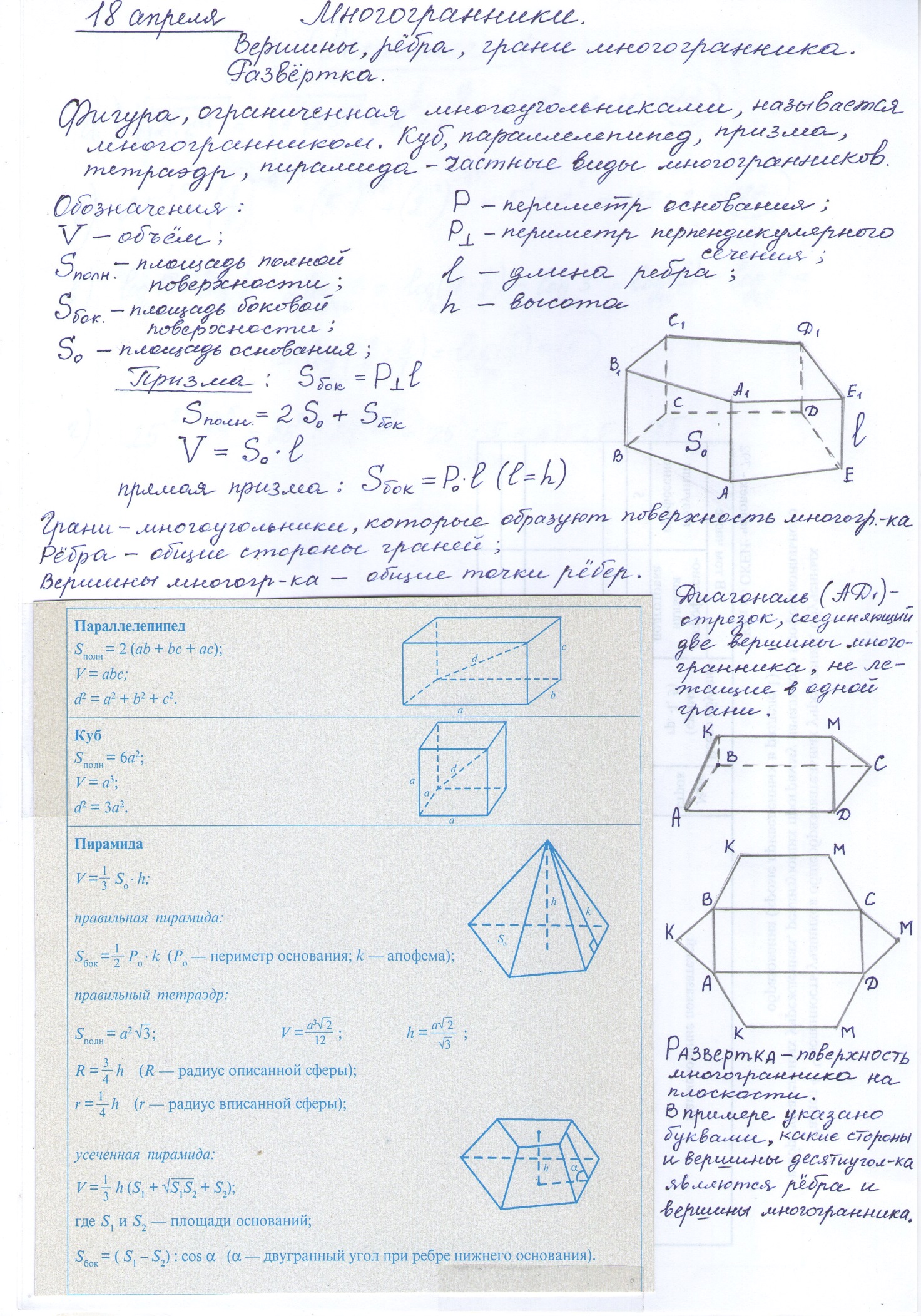 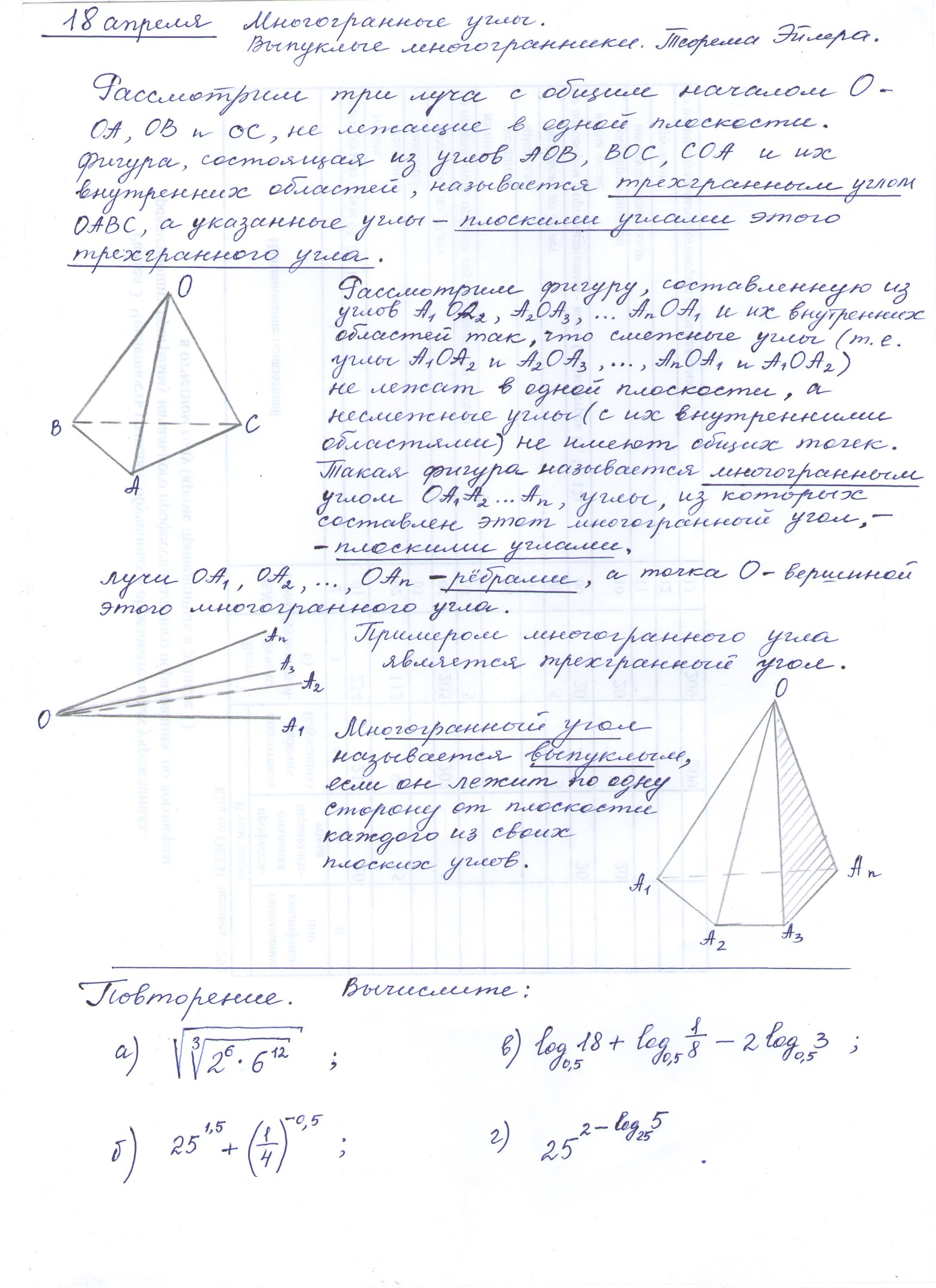 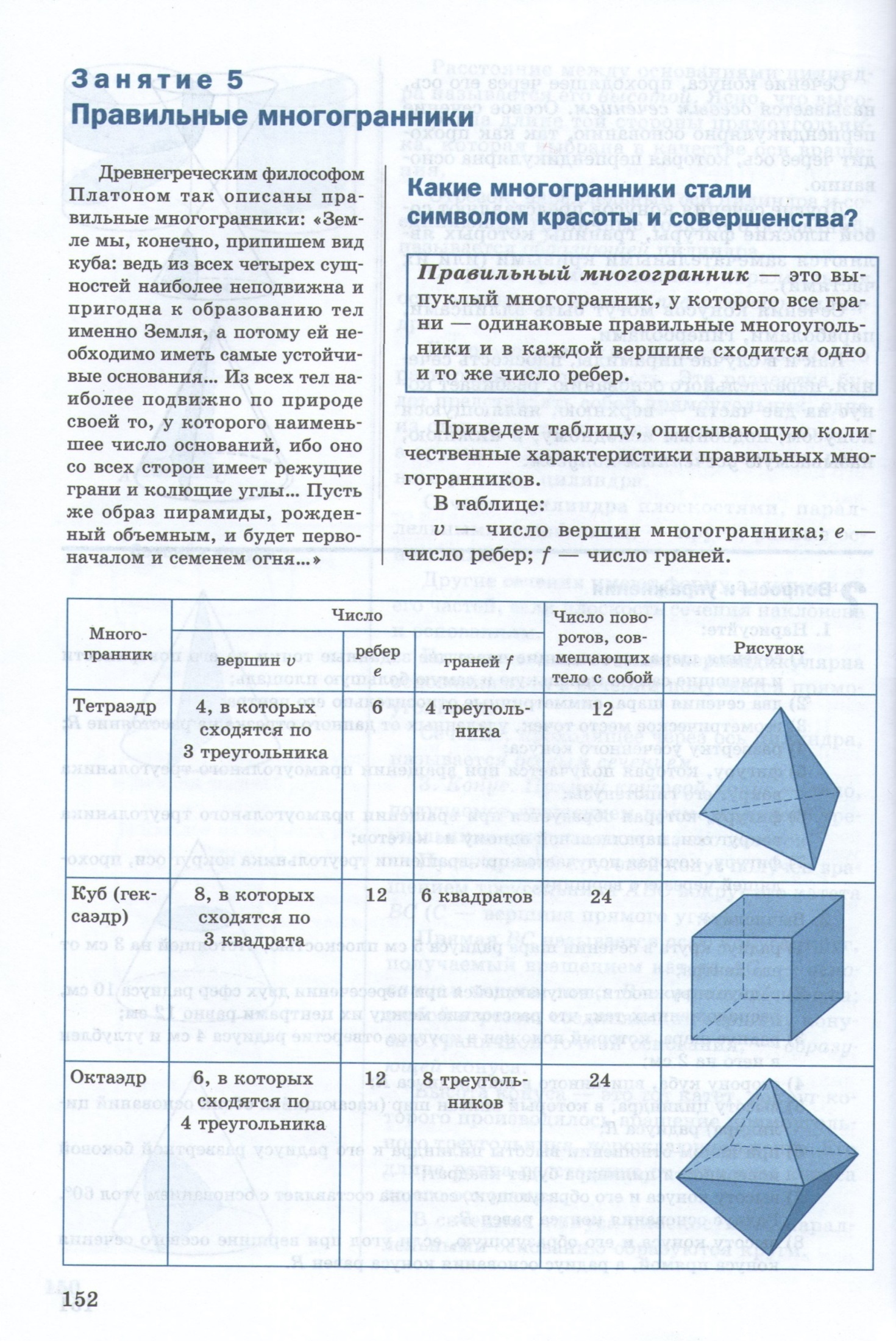 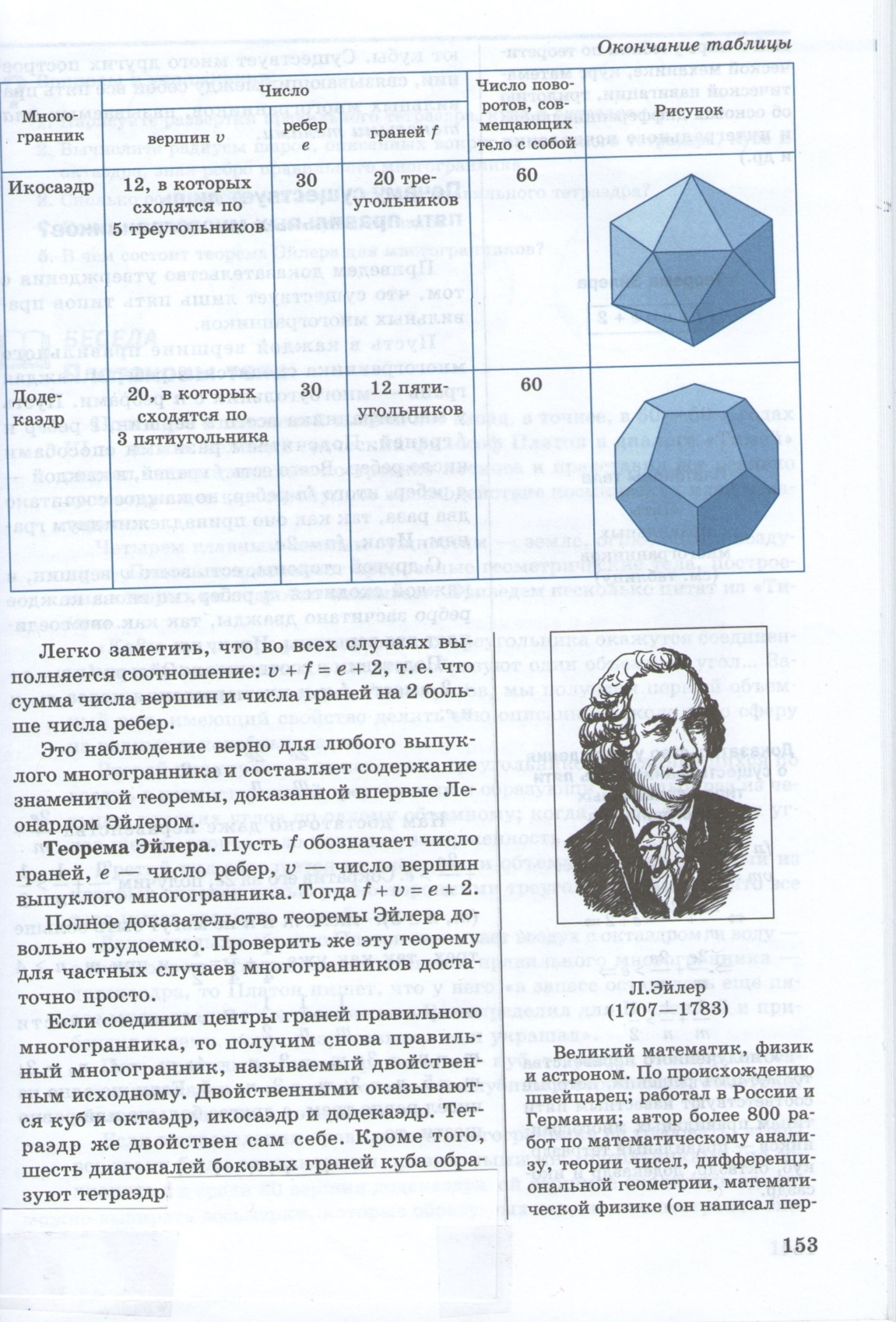 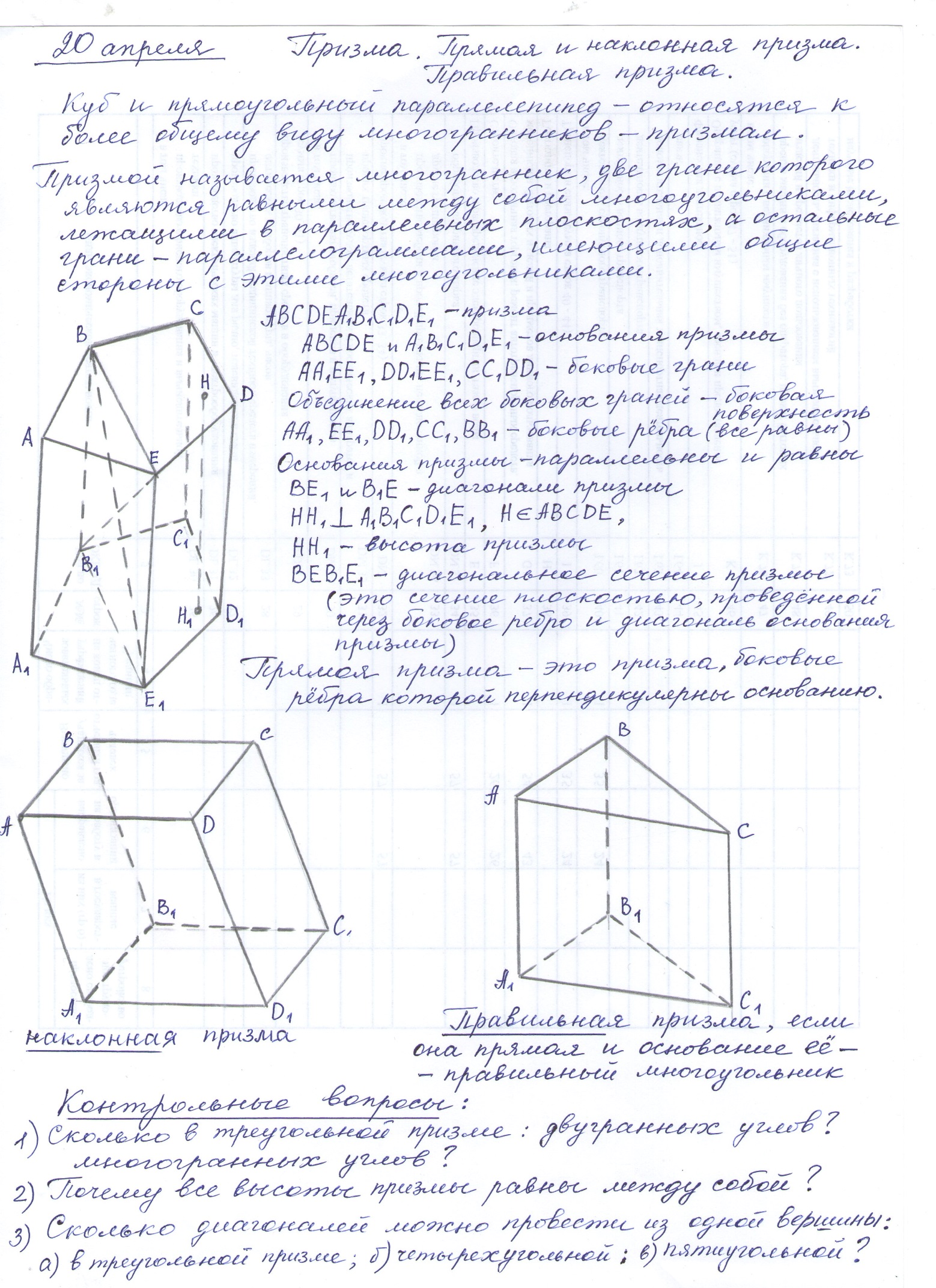 Практическая работа №66.Различные виды многогранников.Контрольные вопросы 1, 2, 3, 4, 5, 6.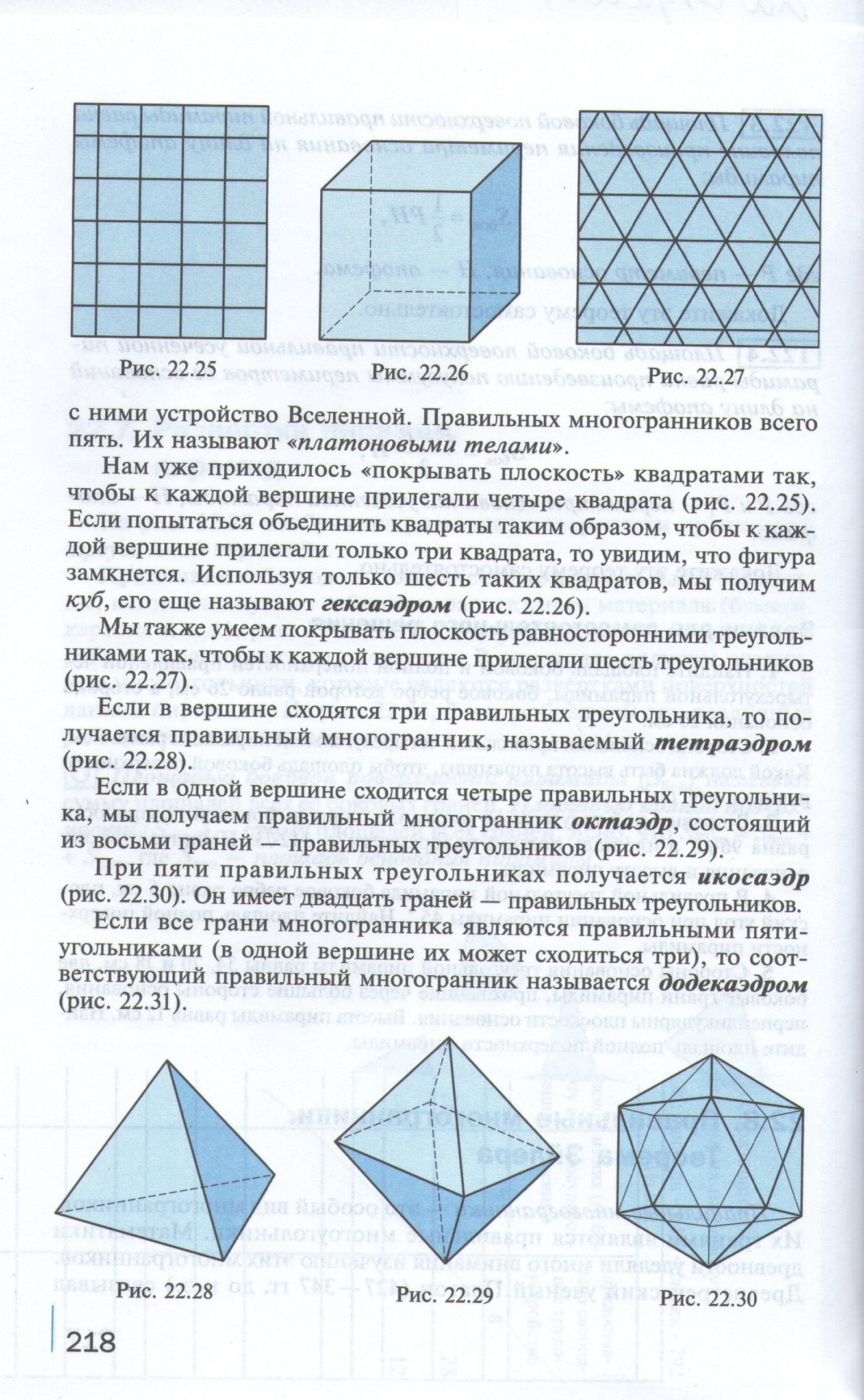 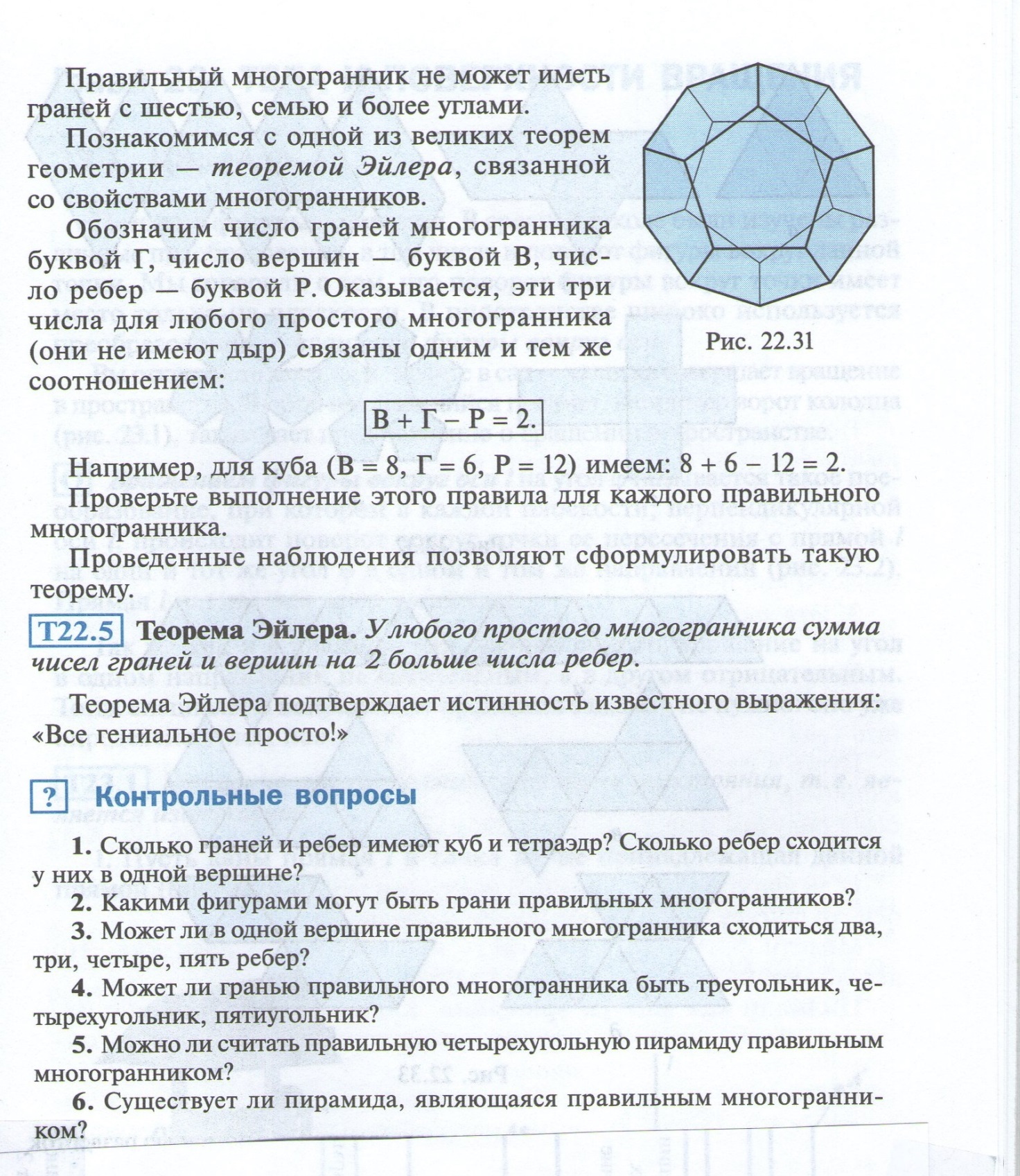 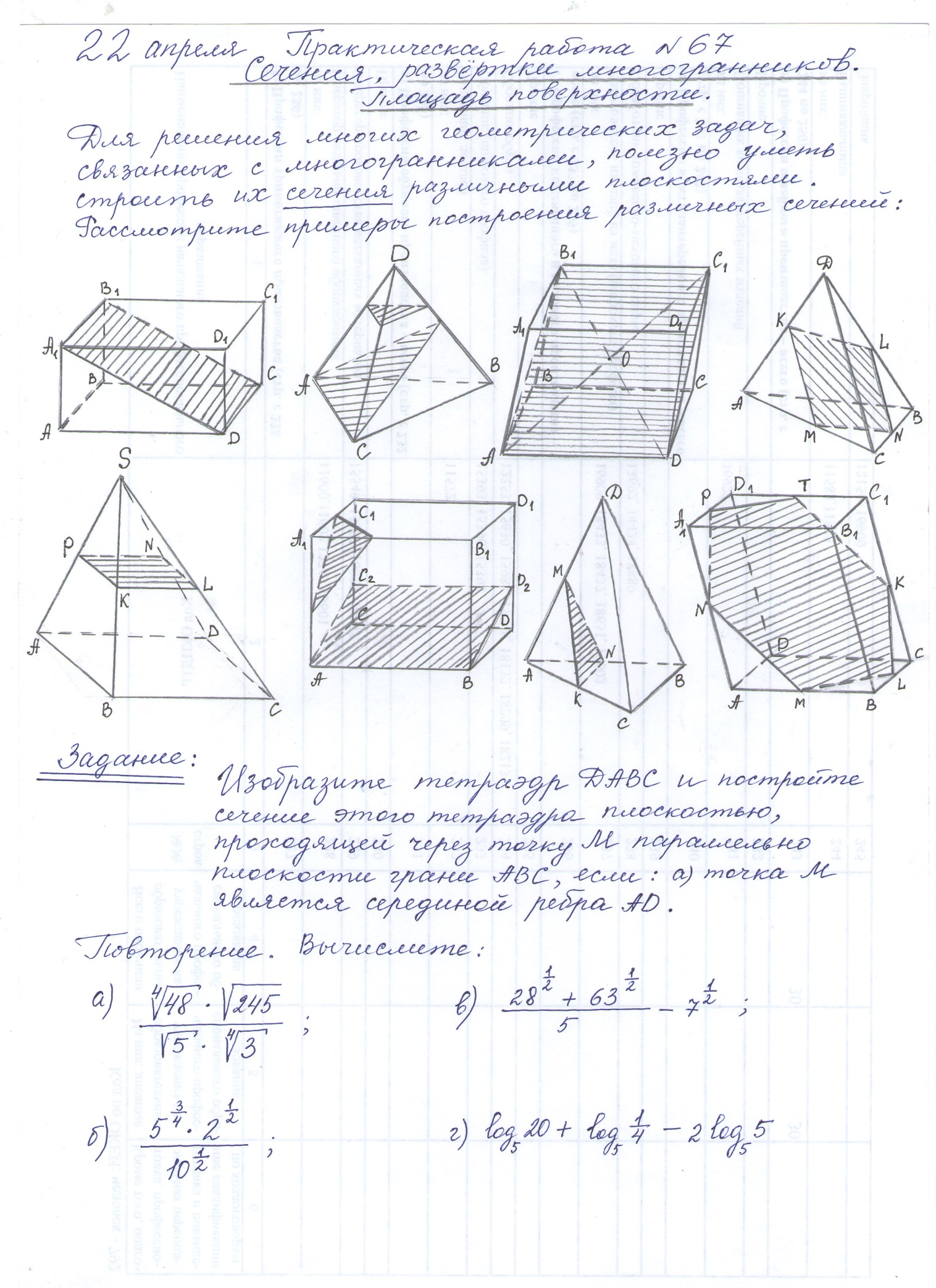 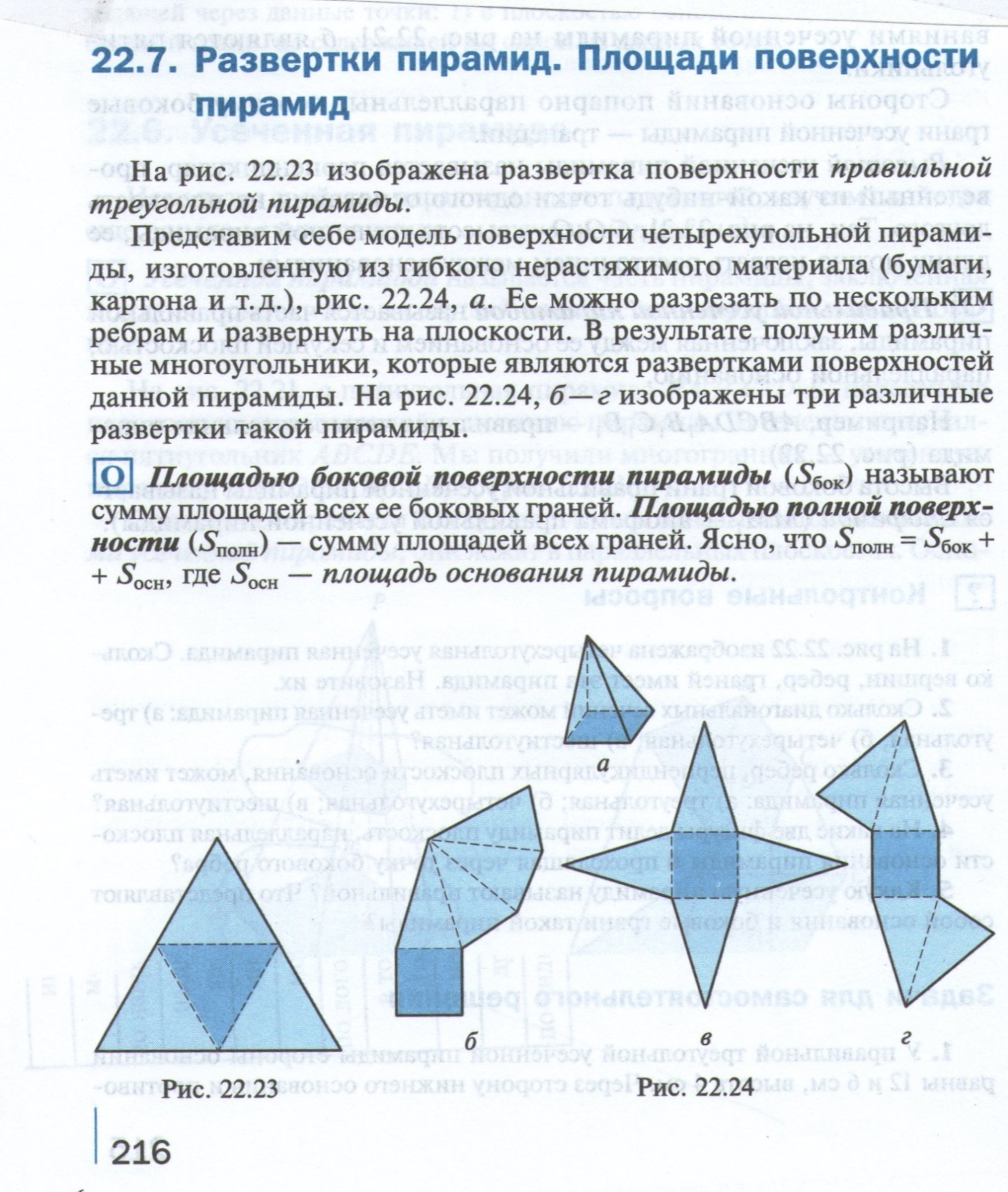 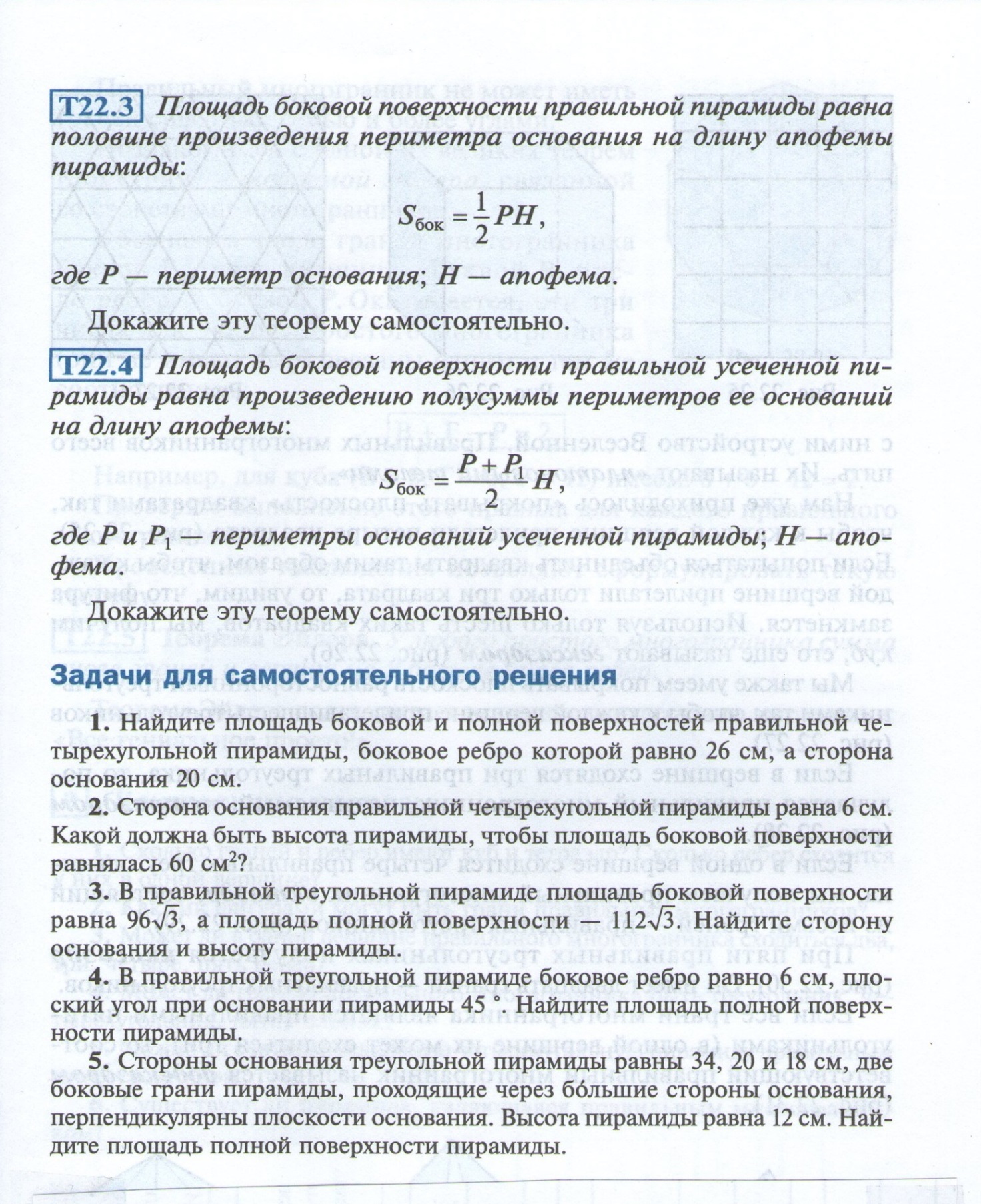 Параллелепипед. Куб. Параллелепипедом называется призма, основанием которой является параллелограмм.ABCDA₁B₁C₁D₁ - параллелепипед, ABCD и A₁B₁C₁D₁ - противоположные грани, AA₁ и DD₁ - противоположные рёбра.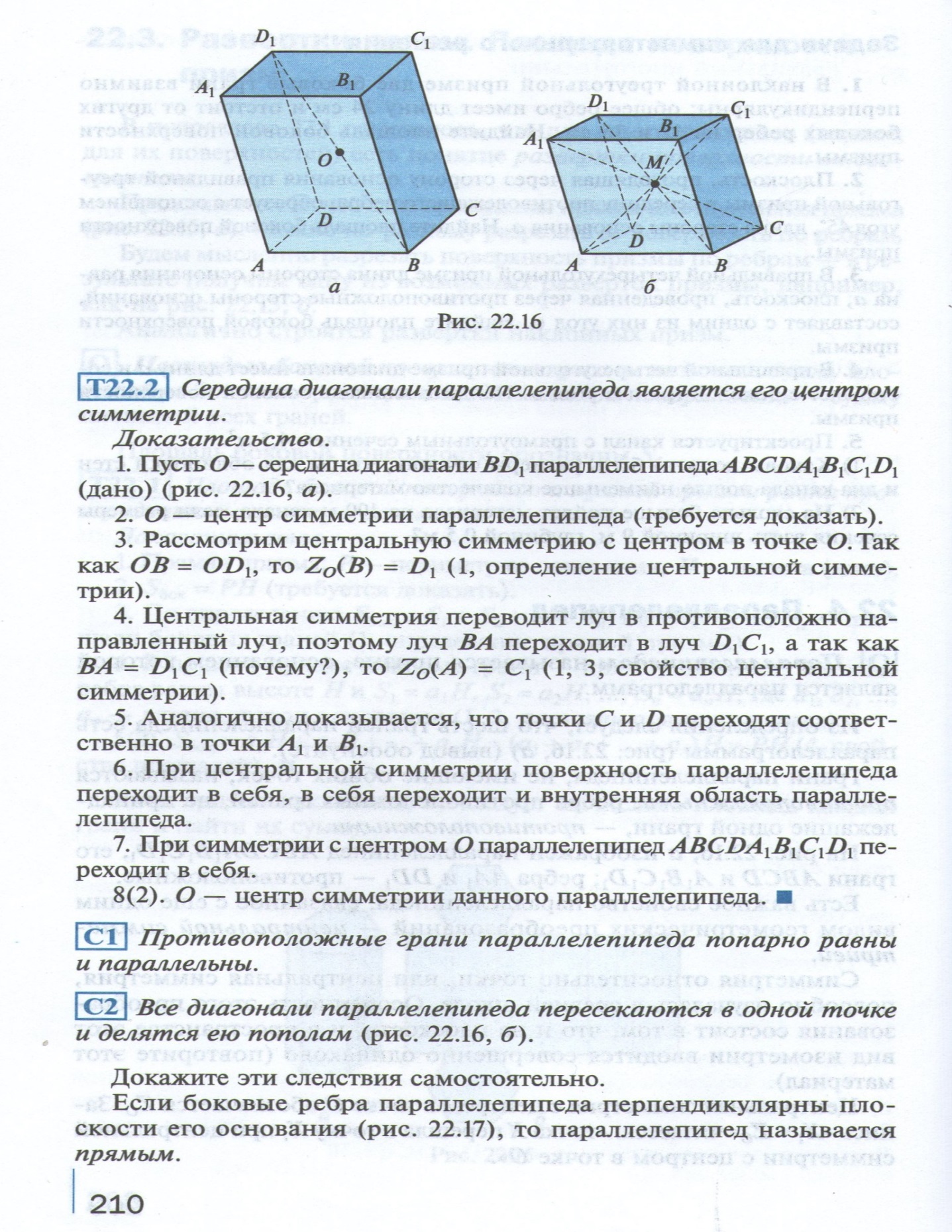 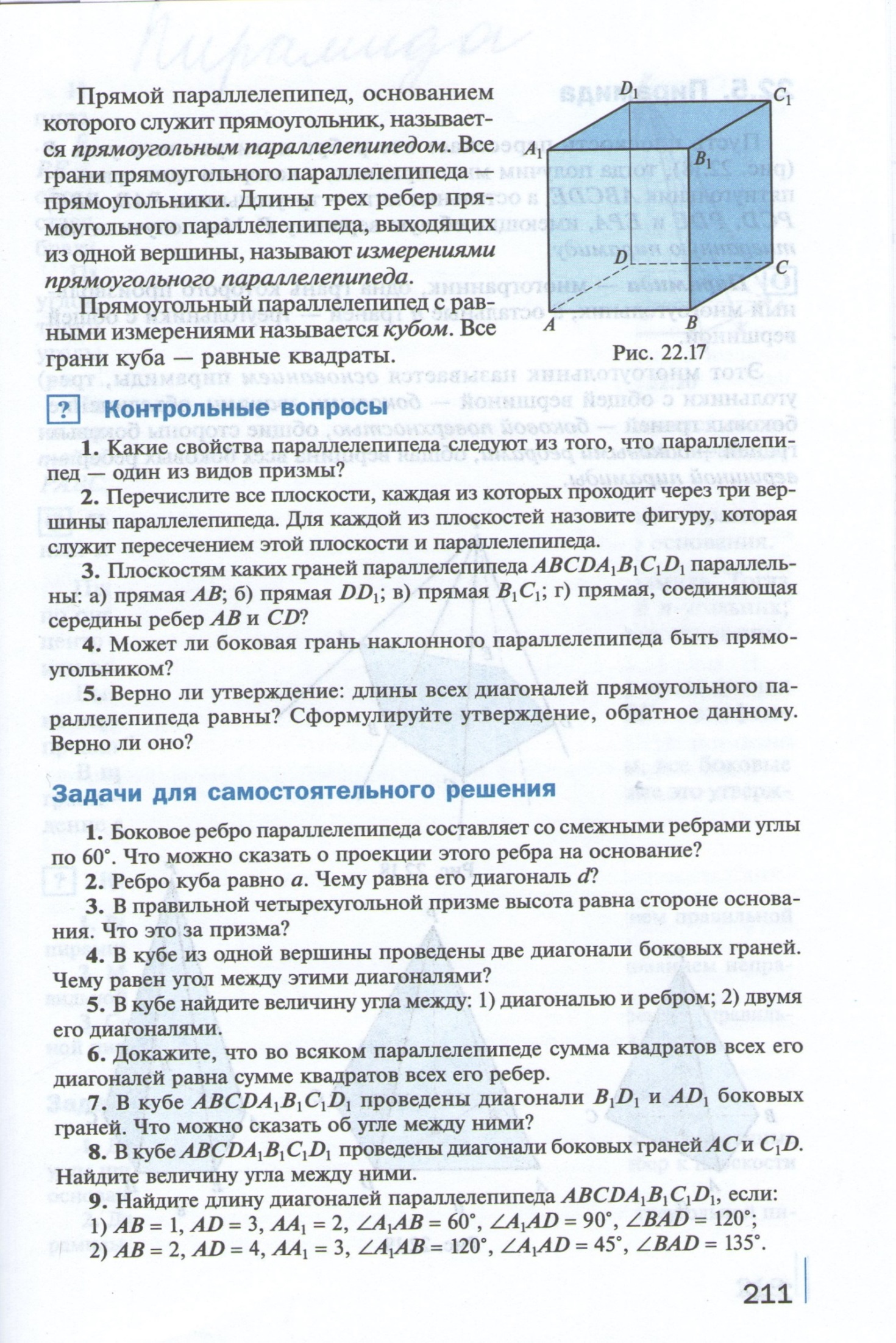 Запишите ответы на контрольные вопросы 1-5 стр. 21124 апреля 2020г.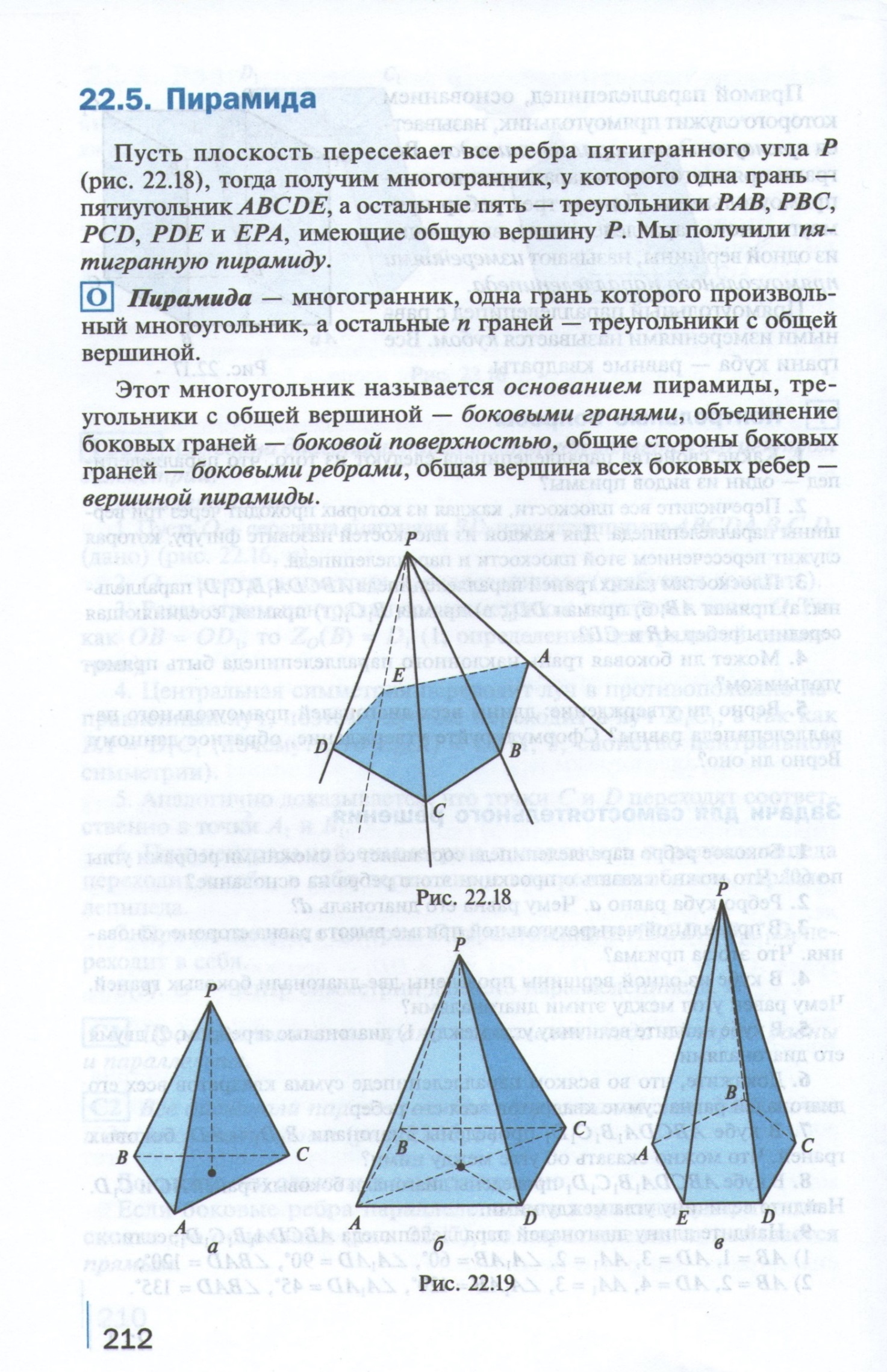 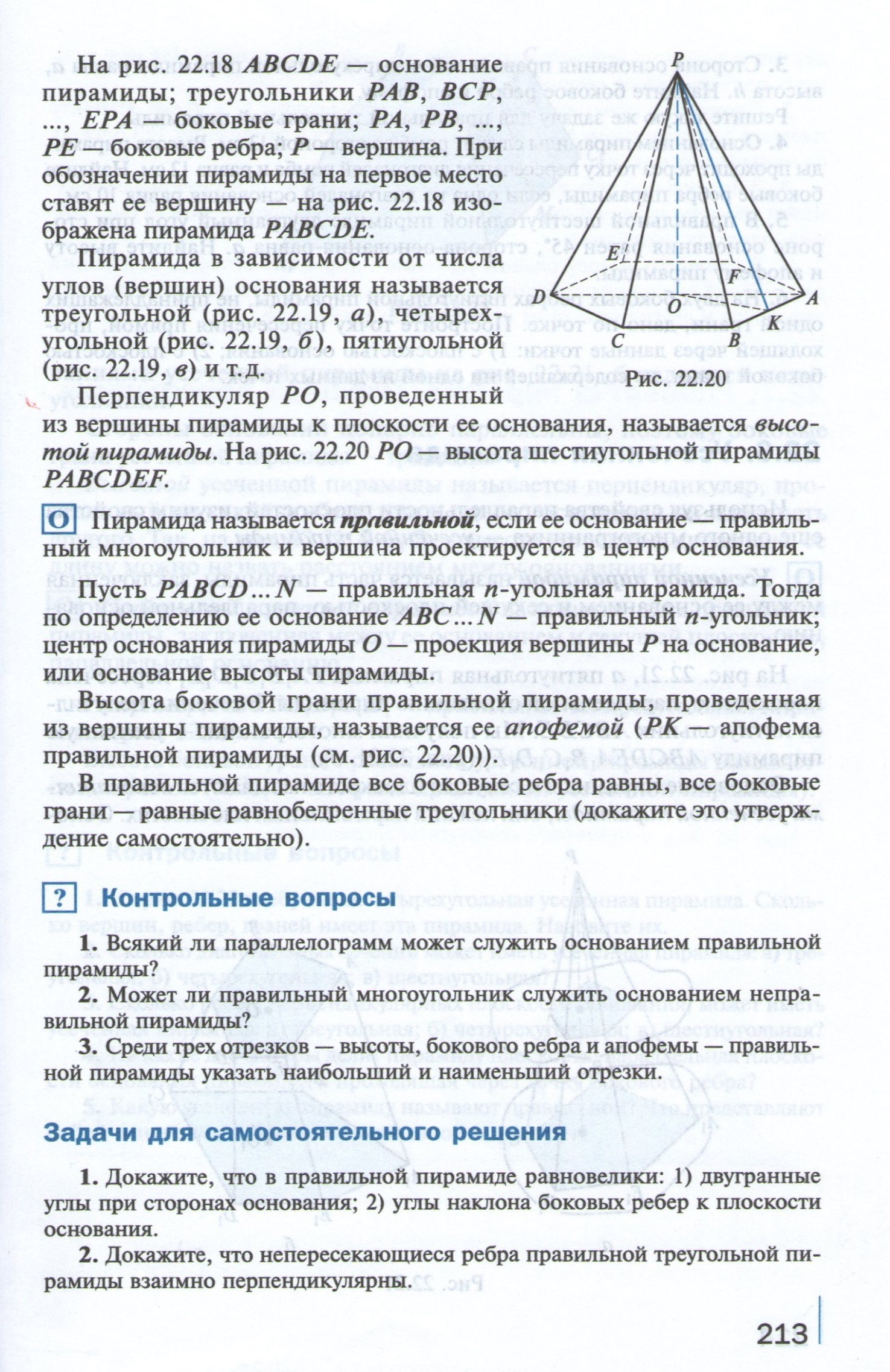 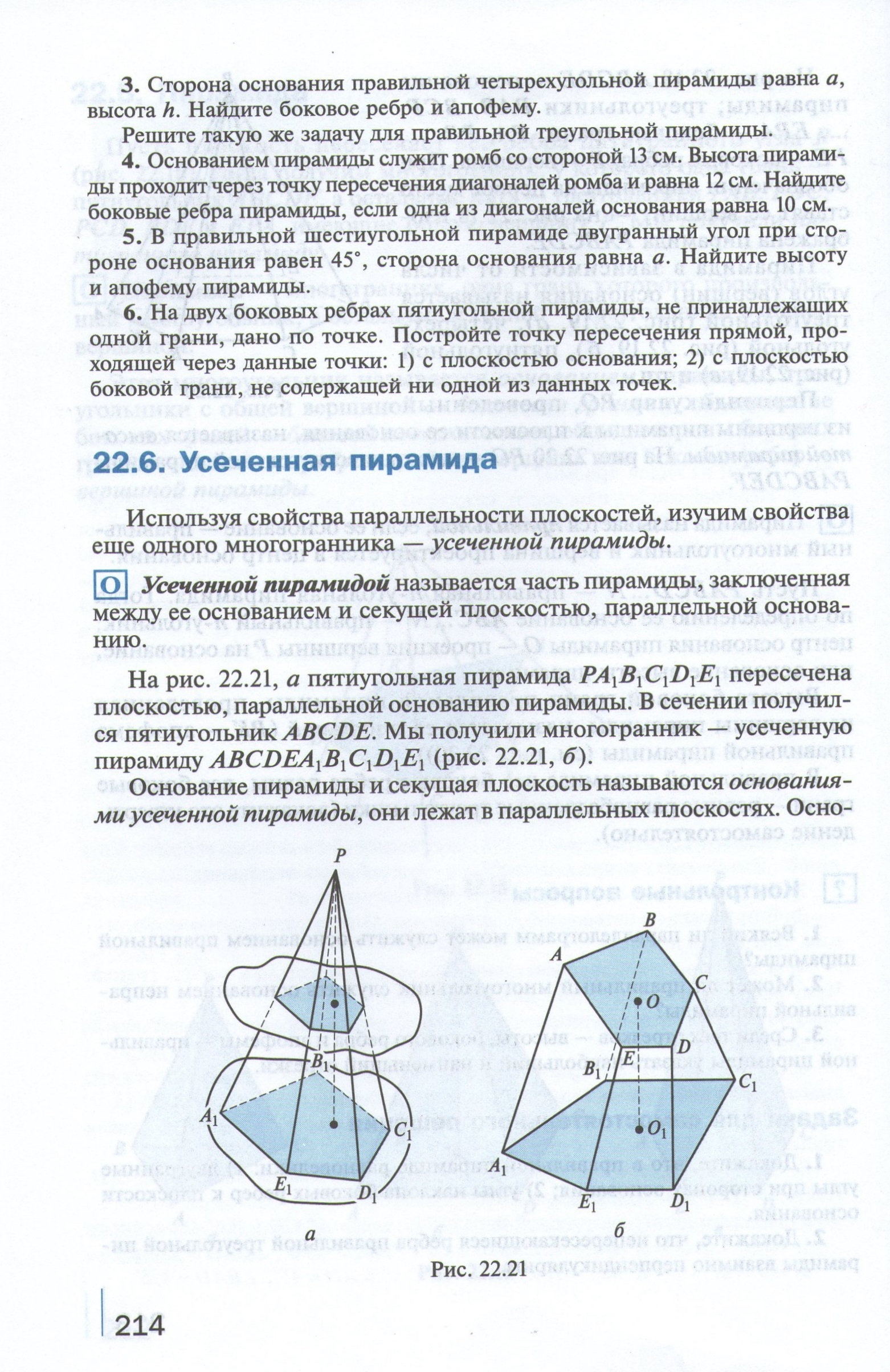 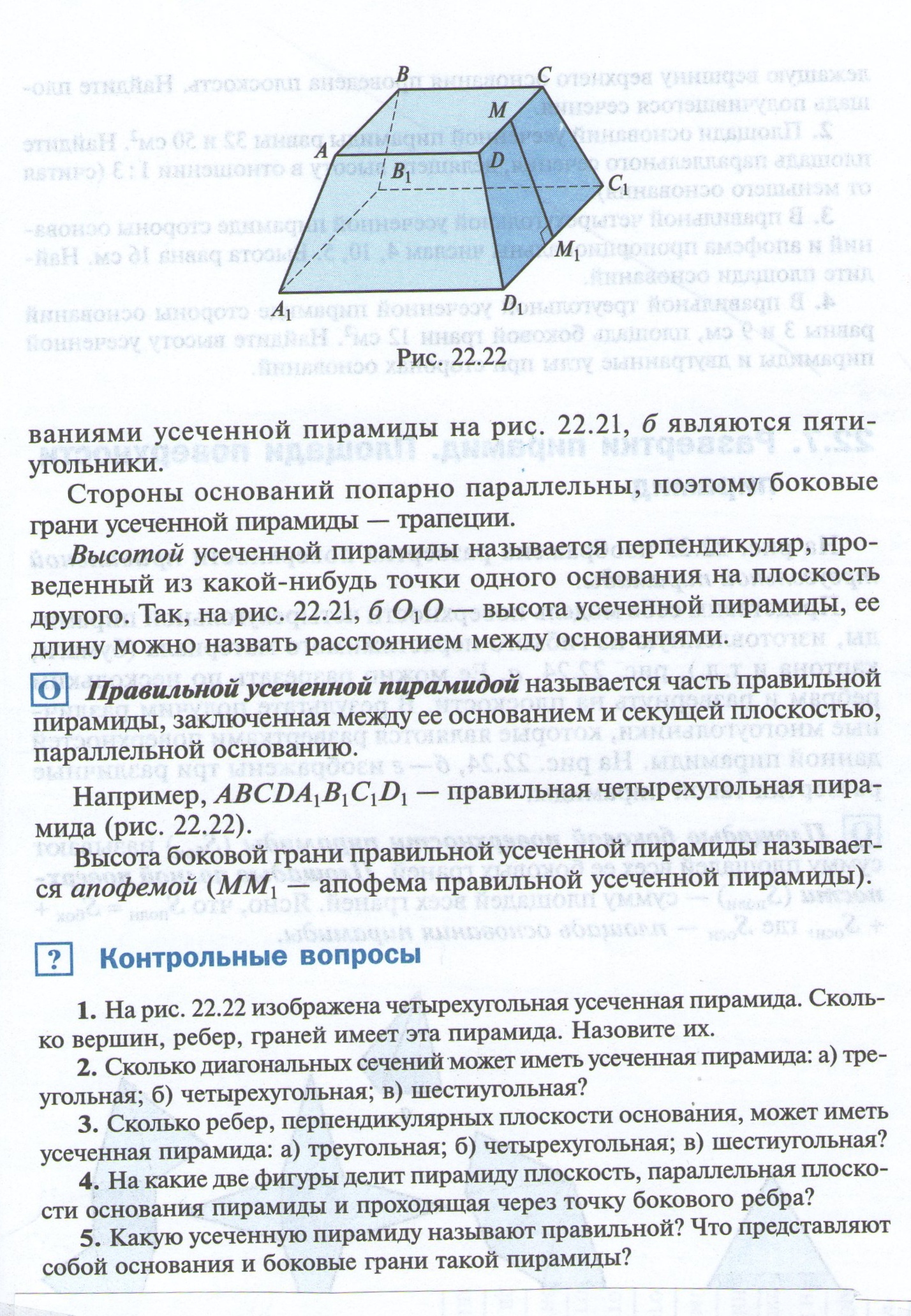 Симметрия в многогранниках.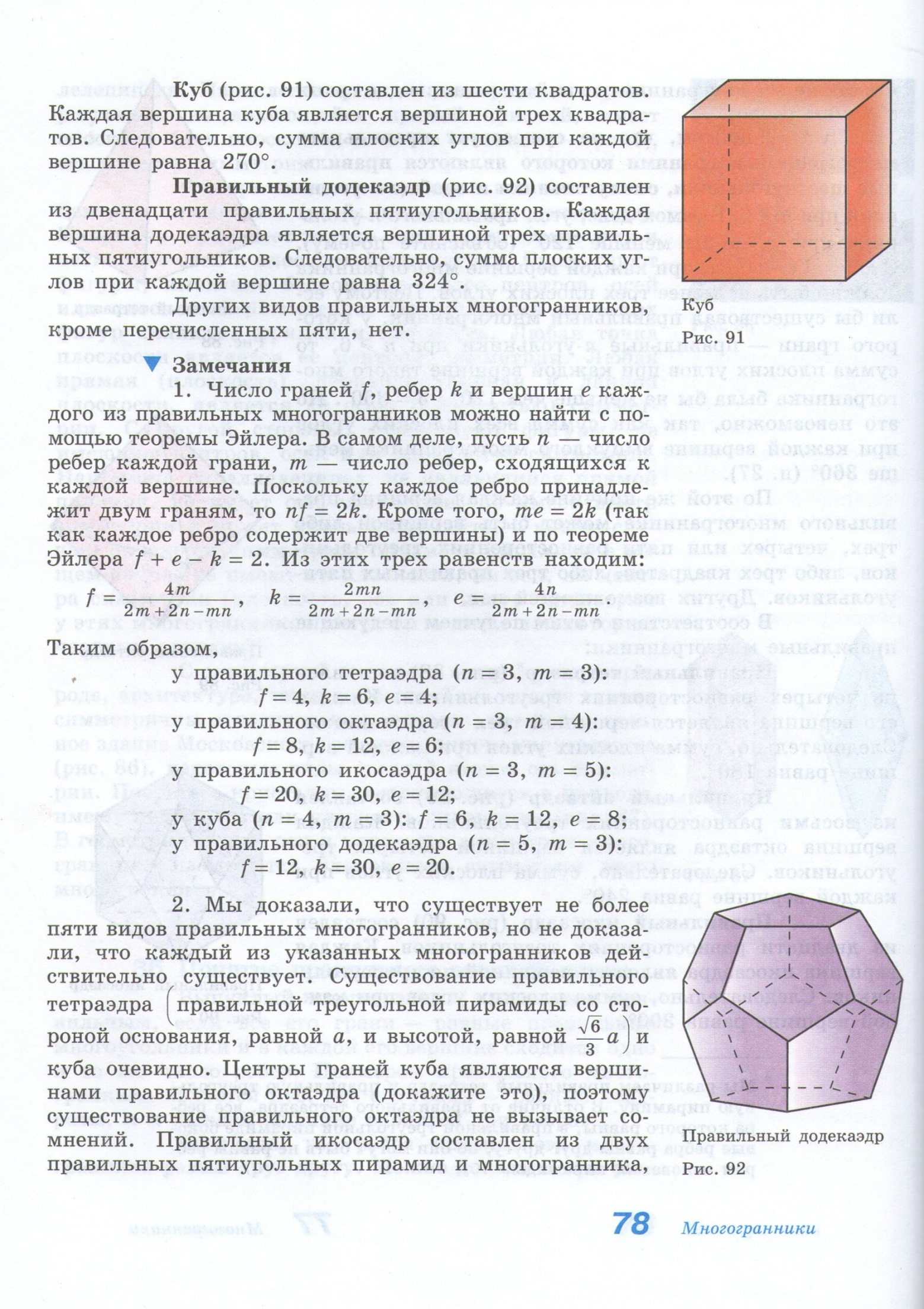 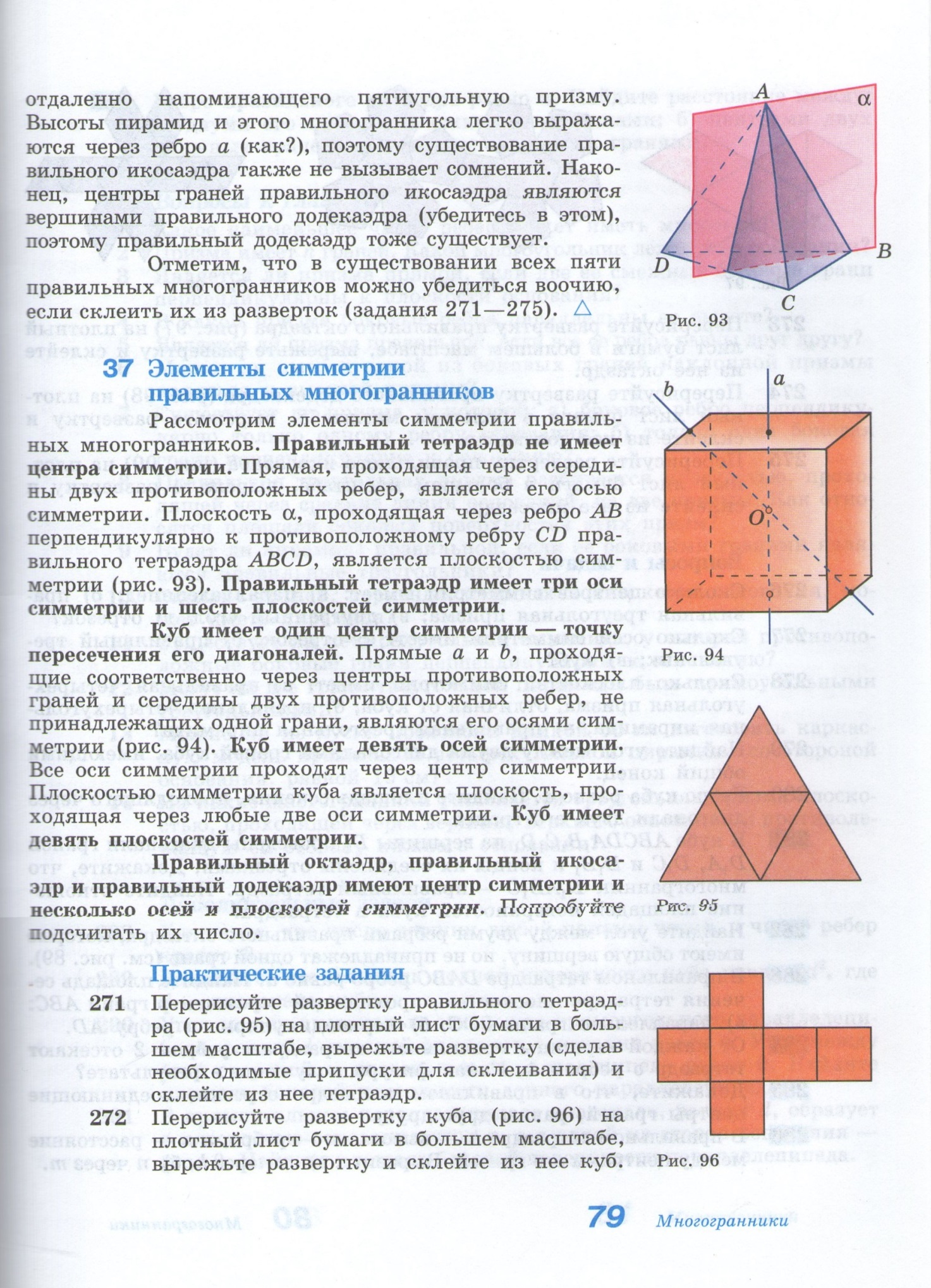 (Выполните практическое задание №271, 272)Разработал:Преподаватель математики 				М.В.Горовая
